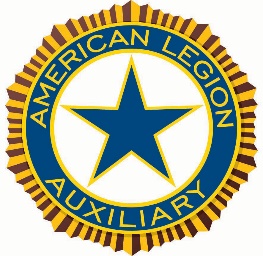 2016 – 2017 Department (District) Report FormDISTRICTThis form will serve as your District Program Report.  Please attach this form to  Unit Worksheets, Reports and Narratives submitted. This information will allow the Department Chairman to view the District Winners, tract Citation of Merit requirements for each Unit, and review narratives for possible Department award.  Please fill out the information as completely and accurately as possible.  This document is to be used for all programs in place of the previous program report forms.  If a Unit only completes the bottom portion of the report and does not do a narrative, they will still receive credit as having completed a report.  However, if the report shows all zero’s or blank information this will not qualify as an actual report. Don’t forget to forward any supporting documents, narratives, photos, ect. to the Department Chairman along with this form. The award certificates will be completed using the information given on this sheet, so please write carefully.District Program___________________________________________________________________Send to Department Chairman by May 1st, 2017Please complete the following.  Be sure to give the complete name of your District.District #___________	District Chairman Name_____________________________________________________________________Phone Number:  (________)__________________________________________________________________Email Address:_____________________________________________________________________________PROGRAM SUMMATION:Program Name____________________________________________________________________________District Winner Information to be filled out on reverse side.Group 11st Place Unit Name________________________________________Unit #_____________________________Chairman Name____________________________________________________________________________2nd t Place Unit Name________________________________________Unit#____________________________Chairman Name____________________________________________________________________________3rd Place Unit Name________________________________________Unit #___________________________Chairman Name____________________________________________________________________________Group 21st Place Unit Name________________________________________Unit #_____________________________Chairman Name____________________________________________________________________________2nd t Place Unit Name________________________________________Unit#___________________________Chairman Name____________________________________________________________________________3rd Place Unit Name________________________________________Unit #___________________________Chairman Name____________________________________________________________________________Group 31st Place Unit Name________________________________________Unit #_____________________________Chairman Name____________________________________________________________________________2nd t Place Unit Name________________________________________Unit#___________________________Chairman Name____________________________________________________________________________3rd Place Unit Name________________________________________Unit #___________________________Chairman Name___________________________________________________________________________	Group 41st Place Unit Name________________________________________Unit #_____________________________Chairman Name____________________________________________________________________________2nd t Place Unit Name________________________________________Unit#___________________________Chairman Name____________________________________________________________________________3rd Place Unit Name________________________________________Unit #____________________________Chairman Name____________________________________________________________________________Group 51st Place Unit Name________________________________________Unit #_____________________________Chairman Name____________________________________________________________________________2nd t Place Unit Name________________________________________Unit#____________________________Chairman Name____________________________________________________________________________3rd Place Unit Name________________________________________Unit #___________________________Chairman Name____________________________________________________________________________Group 61st Place Unit Name________________________________________Unit #_____________________________Chairman Name____________________________________________________________________________2nd t Place Unit Name________________________________________Unit#____________________________Chairman Name____________________________________________________________________________3rd Place Unit Name________________________________________Unit #____________________________Chairman Name____________________________________________________________________________2016 – 2017 Department (District) Report FormDISTRICTThis form will serve as your District Program Report.  Please attach this form to  Unit Worksheets, Reports and Narratives submitted. This information will allow the Department Chairman to view the District Winners, tract Citation of Merit requirements for each Unit, and review narratives for possible Department award.  Please fill out the information as completely and accurately as possible.  This document is to be used for all programs in place of the previous program report forms.  If a Unit only completes the bottom portion of the report and does not do a narrative, they will still receive credit as having completed a report.  However, if the report shows all zero’s or blank information this will not qualify as an actual report. Don’t forget to forward any supporting documents, narratives, photos, ect. to the Department Chairman along with this form. The award certificates will be completed using the information given on this sheet, so please write carefully.District ProgramAMERICANISMSend to Department Chairman by May 1st, 2017Please complete the following.  Be sure to give the complete name of your District.District #___________	District Chairman Name_____________________________________________________________________Phone Number:  (________)__________________________________________________________________Email Address:_____________________________________________________________________________PROGRAM SUMMATION:How did your District promote the Americanism essay contest?____________________________How did your District promote the flag program?_______________________________________How did your District promote patriotic holidays?_______________________________________How did your District encourage support of the flag amendment?___________________________Did your District support American Legion Americanism programs? How?___________________How did your District promote Americanism in your community?_________________________District Winner Information to be filled out on reverse side.Group 11st Place Unit Name________________________________________Unit #_____________________________Chairman Name____________________________________________________________________________2nd t Place Unit Name________________________________________Unit#____________________________Chairman Name____________________________________________________________________________3rd Place Unit Name________________________________________Unit #___________________________Chairman Name____________________________________________________________________________Group 21st Place Unit Name________________________________________Unit #_____________________________Chairman Name____________________________________________________________________________2nd t Place Unit Name________________________________________Unit#___________________________Chairman Name____________________________________________________________________________3rd Place Unit Name________________________________________Unit #___________________________Chairman Name____________________________________________________________________________Group 31st Place Unit Name________________________________________Unit #_____________________________Chairman Name____________________________________________________________________________2nd t Place Unit Name________________________________________Unit#___________________________Chairman Name____________________________________________________________________________3rd Place Unit Name________________________________________Unit #___________________________Chairman Name___________________________________________________________________________	Group 41st Place Unit Name________________________________________Unit #_____________________________Chairman Name____________________________________________________________________________2nd t Place Unit Name________________________________________Unit#___________________________Chairman Name____________________________________________________________________________3rd Place Unit Name________________________________________Unit #____________________________Chairman Name____________________________________________________________________________Group 51st Place Unit Name________________________________________Unit #_____________________________Chairman Name____________________________________________________________________________2nd t Place Unit Name________________________________________Unit#____________________________Chairman Name____________________________________________________________________________3rd Place Unit Name________________________________________Unit #___________________________Chairman Name____________________________________________________________________________Group 61st Place Unit Name________________________________________Unit #_____________________________Chairman Name____________________________________________________________________________2nd t Place Unit Name________________________________________Unit#____________________________Chairman Name____________________________________________________________________________3rd Place Unit Name________________________________________Unit #____________________________Chairman Name____________________________________________________________________________2016 – 2017 Department (District) Report FormDISTRICTThis form will serve as your District Program Report.  Please attach this form to  Unit Worksheets, Reports and Narratives submitted. This information will allow the Department Chairman to view the District Winners, tract Citation of Merit requirements for each Unit, and review narratives for possible Department award.  Please fill out the information as completely and accurately as possible.  This document is to be used for all programs in place of the previous program report forms.  If a Unit only completes the bottom portion of the report and does not do a narrative, they will still receive credit as having completed a report.  However, if the report shows all zero’s or blank information this will not qualify as an actual report. Don’t forget to forward any supporting documents, narratives, photos, ect. to the Department Chairman along with this form. The award certificates will be completed using the information given on this sheet, so please write carefully.District ProgramChildren and YouthSend to Department Chairman by May 1st, 2017Please complete the following.  Be sure to give the complete name of your District.District #___________	District Chairman Name_____________________________________________________________________Phone Number:  (________)__________________________________________________________________Email Address:_____________________________________________________________________________PROGRAM SUMMATION:How did your District promote “Star Spangled Kids,” educating children and youth about the U.S. Constitution from the aspect of patriotism and Americanism?_______________________________How did your District promote the Youth Hero/Good Deed Award?__________________________What success stories do you have regarding support for military and or homeless veterans’ children?_________________________________________________________________________District Winner Information to be filled out on reverse side.Group 11st Place Unit Name________________________________________Unit #_____________________________Chairman Name____________________________________________________________________________2nd t Place Unit Name________________________________________Unit#____________________________Chairman Name____________________________________________________________________________3rd Place Unit Name________________________________________Unit #___________________________Chairman Name____________________________________________________________________________Group 21st Place Unit Name________________________________________Unit #_____________________________Chairman Name____________________________________________________________________________2nd t Place Unit Name________________________________________Unit#___________________________Chairman Name____________________________________________________________________________3rd Place Unit Name________________________________________Unit #___________________________Chairman Name____________________________________________________________________________Group 31st Place Unit Name________________________________________Unit #_____________________________Chairman Name____________________________________________________________________________2nd t Place Unit Name________________________________________Unit#___________________________Chairman Name____________________________________________________________________________3rd Place Unit Name________________________________________Unit #___________________________Chairman Name___________________________________________________________________________	Group 41st Place Unit Name________________________________________Unit #_____________________________Chairman Name____________________________________________________________________________2nd t Place Unit Name________________________________________Unit#___________________________Chairman Name____________________________________________________________________________3rd Place Unit Name________________________________________Unit #____________________________Chairman Name____________________________________________________________________________Group 51st Place Unit Name________________________________________Unit #_____________________________Chairman Name____________________________________________________________________________2nd t Place Unit Name________________________________________Unit#____________________________Chairman Name____________________________________________________________________________3rd Place Unit Name________________________________________Unit #___________________________Chairman Name____________________________________________________________________________Group 61st Place Unit Name________________________________________Unit #_____________________________Chairman Name____________________________________________________________________________2nd t Place Unit Name________________________________________Unit#____________________________Chairman Name____________________________________________________________________________3rd Place Unit Name________________________________________Unit #____________________________Chairman Name____________________________________________________________________________2016 – 2017 Department (District) Report FormDISTRICTThis form will serve as your District Program Report.  Please attach this form to  Unit Worksheets, Reports and Narratives submitted. This information will allow the Department Chairman to view the District Winners, tract Citation of Merit requirements for each Unit, and review narratives for possible Department award.  Please fill out the information as completely and accurately as possible.  This document is to be used for all programs in place of the previous program report forms.  If a Unit only completes the bottom portion of the report and does not do a narrative, they will still receive credit as having completed a report.  However, if the report shows all zero’s or blank information this will not qualify as an actual report. Don’t forget to forward any supporting documents, narratives, photos, ect. to the Department Chairman along with this form. The award certificates will be completed using the information given on this sheet, so please write carefully.District ProgramCommunity ServiceSend to Department Chairman by May 1st, 2017Please complete the following.  Be sure to give the complete name of your District.District #___________	District Chairman Name_____________________________________________________________________Phone Number:  (________)__________________________________________________________________Email Address:_____________________________________________________________________________PROGRAM SUMMATION:How did members recruit community volunteers (non-members) while engaged in ALA Community Service activities and/or projects?______________________________________________________How did members engage high school students (with or without service hour requirements to graduate) in ALA Community Service activities and/or projects?_____________________________________Did members volunteer for or organize service projects for any of the ALA suggested days of service? If so, which days were most successful for offering service projects? Did you have any challenges?__________________________________________________________________________What types of community service activities and/or projects were done in your Unit? ____________________________________________________________________________________District Winner Information to be filled out on reverse side.Group 11st Place Unit Name________________________________________Unit #_____________________________Chairman Name____________________________________________________________________________2nd t Place Unit Name________________________________________Unit#____________________________Chairman Name____________________________________________________________________________3rd Place Unit Name________________________________________Unit #___________________________Chairman Name____________________________________________________________________________Group 21st Place Unit Name________________________________________Unit #_____________________________Chairman Name____________________________________________________________________________2nd t Place Unit Name________________________________________Unit#___________________________Chairman Name____________________________________________________________________________3rd Place Unit Name________________________________________Unit #___________________________Chairman Name____________________________________________________________________________Group 31st Place Unit Name________________________________________Unit #_____________________________Chairman Name____________________________________________________________________________2nd t Place Unit Name________________________________________Unit#___________________________Chairman Name____________________________________________________________________________3rd Place Unit Name________________________________________Unit #___________________________Chairman Name___________________________________________________________________________	Group 41st Place Unit Name________________________________________Unit #_____________________________Chairman Name____________________________________________________________________________2nd t Place Unit Name________________________________________Unit#___________________________Chairman Name____________________________________________________________________________3rd Place Unit Name________________________________________Unit #____________________________Chairman Name____________________________________________________________________________Group 51st Place Unit Name________________________________________Unit #_____________________________Chairman Name____________________________________________________________________________2nd t Place Unit Name________________________________________Unit#____________________________Chairman Name____________________________________________________________________________3rd Place Unit Name________________________________________Unit #___________________________Chairman Name____________________________________________________________________________Group 61st Place Unit Name________________________________________Unit #_____________________________Chairman Name____________________________________________________________________________2nd t Place Unit Name________________________________________Unit#____________________________Chairman Name____________________________________________________________________________3rd Place Unit Name________________________________________Unit #____________________________Chairman Name____________________________________________________________________________2016 – 2017 Department (District) Report FormDISTRICTThis form will serve as your District Program Report.  Please attach this form to  Unit Worksheets, Reports and Narratives submitted. This information will allow the Department Chairman to view the District Winners, tract Citation of Merit requirements for each Unit, and review narratives for possible Department award.  Please fill out the information as completely and accurately as possible.  This document is to be used for all programs in place of the previous program report forms.  If a Unit only completes the bottom portion of the report and does not do a narrative, they will still receive credit as having completed a report.  However, if the report shows all zero’s or blank information this will not qualify as an actual report. Don’t forget to forward any supporting documents, narratives, photos, ect. to the Department Chairman along with this form. The award certificates will be completed using the information given on this sheet, so please write carefully.District ProgramJunior ActivitiesSend to Department Chairman by May 1st, 2017Please complete the following.  Be sure to give the complete name of your District.District #___________	District Chairman Name_____________________________________________________________________Phone Number:  (________)__________________________________________________________________Email Address:_____________________________________________________________________________PROGRAM SUMMATION:How has participation in the Patch Program increased enthusiasm among the Juniors?_____________________________________________________________What are the various service projects in which Juniors were involved? Has participation in the service projects increased as the year has progressed?_______________________________What type of volunteer hours did Junior members perform?____________________What ways did your senior members mentor the Junior members?_______________How does your District plan to increase Junior member participation in meetings and activities?____________________________________________________________Please include pictures and news articles showing Juniors involved in their activities._____________________________________________________________District Winner Information to be filled out on reverse side.Group 11st Place Unit Name________________________________________Unit #_____________________________Chairman Name____________________________________________________________________________2nd t Place Unit Name________________________________________Unit#____________________________Chairman Name____________________________________________________________________________3rd Place Unit Name________________________________________Unit #___________________________Chairman Name____________________________________________________________________________Group 21st Place Unit Name________________________________________Unit #_____________________________Chairman Name____________________________________________________________________________2nd t Place Unit Name________________________________________Unit#___________________________Chairman Name____________________________________________________________________________3rd Place Unit Name________________________________________Unit #___________________________Chairman Name____________________________________________________________________________Group 31st Place Unit Name________________________________________Unit #_____________________________Chairman Name____________________________________________________________________________2nd t Place Unit Name________________________________________Unit#___________________________Chairman Name____________________________________________________________________________3rd Place Unit Name________________________________________Unit #___________________________Chairman Name___________________________________________________________________________	Group 41st Place Unit Name________________________________________Unit #_____________________________Chairman Name____________________________________________________________________________2nd t Place Unit Name________________________________________Unit#___________________________Chairman Name____________________________________________________________________________3rd Place Unit Name________________________________________Unit #____________________________Chairman Name____________________________________________________________________________Group 51st Place Unit Name________________________________________Unit #_____________________________Chairman Name____________________________________________________________________________2nd t Place Unit Name________________________________________Unit#____________________________Chairman Name____________________________________________________________________________3rd Place Unit Name________________________________________Unit #___________________________Chairman Name____________________________________________________________________________Group 61st Place Unit Name________________________________________Unit #_____________________________Chairman Name____________________________________________________________________________2nd t Place Unit Name________________________________________Unit#____________________________Chairman Name____________________________________________________________________________3rd Place Unit Name________________________________________Unit #____________________________Chairman Name____________________________________________________________________________2016 – 2017 Department (District) Report FormDISTRICTThis form will serve as your District Program Report.  Please attach this form to  Unit Worksheets, Reports and Narratives submitted. This information will allow the Department Chairman to view the District Winners, tract Citation of Merit requirements for each Unit, and review narratives for possible Department award.  Please fill out the information as completely and accurately as possible.  This document is to be used for all programs in place of the previous program report forms.  If a Unit only completes the bottom portion of the report and does not do a narrative, they will still receive credit as having completed a report.  However, if the report shows all zero’s or blank information this will not qualify as an actual report. Don’t forget to forward any supporting documents, narratives, photos, ect. to the Department Chairman along with this form. The award certificates will be completed using the information given on this sheet, so please write carefully.District ProgramVeterans Affairs and RehabilitationSend to Department Chairman by May 1st, 2017Please complete the following.  Be sure to give the complete name of your District.District #___________	District Chairman Name_____________________________________________________________________Phone Number:  (________)__________________________________________________________________Email Address:_____________________________________________________________________________PROGRAM SUMMATION:How did the District participate in the caregiver support program?_____________________________Describe how members earned their Service to Veterans hours. _____________________________Did your District assist at a Stand Down?  What went well; what would they do differently?_______________________________________________________________________District Winner Information to be filled out on reverse side.Group 11st Place Unit Name________________________________________Unit #_____________________________Chairman Name____________________________________________________________________________2nd t Place Unit Name________________________________________Unit#____________________________Chairman Name____________________________________________________________________________3rd Place Unit Name________________________________________Unit #___________________________Chairman Name____________________________________________________________________________Group 21st Place Unit Name________________________________________Unit #_____________________________Chairman Name____________________________________________________________________________2nd t Place Unit Name________________________________________Unit#___________________________Chairman Name____________________________________________________________________________3rd Place Unit Name________________________________________Unit #___________________________Chairman Name____________________________________________________________________________Group 31st Place Unit Name________________________________________Unit #_____________________________Chairman Name____________________________________________________________________________2nd t Place Unit Name________________________________________Unit#___________________________Chairman Name____________________________________________________________________________3rd Place Unit Name________________________________________Unit #___________________________Chairman Name___________________________________________________________________________	Group 41st Place Unit Name________________________________________Unit #_____________________________Chairman Name____________________________________________________________________________2nd t Place Unit Name________________________________________Unit#___________________________Chairman Name____________________________________________________________________________3rd Place Unit Name________________________________________Unit #____________________________Chairman Name____________________________________________________________________________Group 51st Place Unit Name________________________________________Unit #_____________________________Chairman Name____________________________________________________________________________2nd t Place Unit Name________________________________________Unit#____________________________Chairman Name____________________________________________________________________________3rd Place Unit Name________________________________________Unit #___________________________Chairman Name____________________________________________________________________________Group 61st Place Unit Name________________________________________Unit #_____________________________Chairman Name____________________________________________________________________________2nd t Place Unit Name________________________________________Unit#____________________________Chairman Name____________________________________________________________________________3rd Place Unit Name________________________________________Unit #____________________________Chairman Name____________________________________________________________________________Total Number of VolunteersTotal Number of Jr. VolunteersTotal Number of Volunteer HoursTotal Dollars SpentTotal Number of Veterans ServedTotal Number of People Affected$Total Number of VolunteersTotal Number of Jr. VolunteersTotal Number of Volunteer HoursTotal Dollars Spent/RaisedTotal Number of Patriotic/Veterans Programs /EventsTotal Number of VolunteersTotal Number of Jr. VolunteersTotal Number of Volunteer HoursTotal Dollars SpentTotal Number of Veterans ServedTotal Number of People AffectedTotal Number of VolunteersTotal Number of Jr. VolunteersTotal Number of Volunteer HoursTotal Dollars SpentTotal Number of Veterans ServedTotal Number of People AffectedTotal Number of VolunteersTotal Number of Jr. VolunteersTotal Number of Volunteer HoursTotal Dollars SpentTotal Number of Veterans ServedTotal Number of People AffectedTotal Number of VolunteersTotal Number of Jr. VolunteersTotal Number of Volunteer HoursTotal Dollars SpentTotal Number of Veterans ServedTotal Number of People Affected